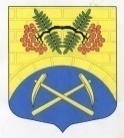 СОВЕТ ДЕПУТАТОВМУНИЦИПАЛЬНОГО ОБРАЗОВАНИЯПУТИЛОВСКОЕ СЕЛЬСКОЕ ПОСЕЛЕНИЕКИРОВСКОГО МУНИЦИПАЛЬНОГО РАЙОНАЛЕНИНГРАДСКОЙ ОБЛАСТИР Е Ш Е Н И Еот  15 ноября 2018  года  № 26Об утверждении Перечня муниципального имущества, свободного от прав третьих лиц, за исключением имущественных прав субъектов малого и среднего предпринимательстваС целью поддержки малого и среднего предпринимательства, на основании части 4 статьи 18  Федерального закона от 24 июля 2007 года № 209 ФЗ «О развитии малого и среднего предпринимательства в Российской Федерации», приказа Министерства Экономического развития РФ от 20.04.2016 № 264 «Об утверждении порядка предоставления сведений об утвержденных перечнях государственного имущества и муниципального имущества, указанных в части 4 статьи 18 Федерального закона «О развитии малого и среднего предпринимательства в Российской Федерации», а также об изменениях, внесенных в такие перечни, в акционерное общество «Федеральная корпорация по развитию малого и среднего предпринимательства», формы представления и состава таких сведений», в соответствии с методическими рекомендациями по оказанию имущественной поддержки субъектам малого и среднего предпринимательства и организациям, образующим инфраструктуру поддержки субъектов малого и среднего предпринимательства, утвержденными решением Совета директоров АО «Корпорация «МСП» 17.04.2017, в соответствии с уставом МО Путиловское сельское поселениесовет депутатов МО Путиловское сельское поселение решил:Утвердить перечень муниципального имущества, свободного от прав третьих лиц, за исключением имущественных прав субъектов малого и среднего предпринимательства в соответствии с приложением.Решение совета депутатов от 28 апреля 2009 года № 14 считать утратившим силу.3. Настоящее решение вступает в силу со дня его официального опубликования.Глава  МО Путиловское сельское поселение			    В.И.ЕгорихинРазослано: дело, в прокуратуру,  администрация МО Путиловское сельское поселение